Об утверждении Положения о системе управления охраной трудав муниципальном образовании «Ленский район»Во исполнение Закона Республики Саха (Якутия) от 08.12.2005 г. 294-З № 595-III «О наделении органов местного самоуправления отдельными государственными полномочиями в области охраны труда», постановления Правительства Республики Саха (Якутия) от 23.11.2009 г. №497 «Об утверждении Положения о государственной системе управления охраной труда в Республике Саха (Якутия)», в связи с утверждением Приказа Министерства труда и социальной защиты Российской Федерации от 29.10.2021 г. №776н «Об утверждении Примерного положения о системе управления охраной труда», в целях реализации основных направлений государственной политики в области охраны труда и.о. главы муниципального образования  п о с т а н о в и л: 1. Утвердить Положение о системе управления охраной труда на территории муниципального образования «Ленский район» в новой редакции согласно приложению к настоящему постановлению.2. Ведущему специалисту управления делами (Сергеева У.Ю.) разместить настоящее постановление на официальном сайте муниципального образования «Ленский район».3. Признать утратившими силу постановления главы муниципального образования «Ленский район»:- от 19.12.2012 г. № 12-03-001445/12 «Об утверждении Положения о системе управления охраной труда в муниципальном образовании «Ленский район»;- от 25.02.2015 г. № 12-03-000227/15 «О внесении изменений в постановление главы муниципального образования «Ленский район» от 19.12.2012г. №12-03-001445/12»;- от 26.10.2015 г. № 12-03-000824/15 «О внесении изменений в постановление главы муниципального образования «Ленский район» от 19.12.2012г. №12-03-001445/12»;- от 24.11.2016 г. № 12-03-001197/16 «О внесении изменений в постановление главы муниципального образования «Ленский район» от 19.12.2012г. №12-03-001445/12».4. Контроль исполнения настоящего постановления возложить на и.о. первого заместителя главы Каражеляско Е.С.Приложение к постановлению и.о. главыот «____»                            2022 г. № _________________________   ПОЛОЖЕНИЕО СИСТЕМЕ УПРАВЛЕНИЯ ОХРАНОЙ ТРУДА НА ТЕРРИТОРИИ МУНИЦИПАЛЬНОГО ОБРАЗОВАНИЯ «ЛЕНСКИЙ РАЙОН»1. Общие положения1.1. Система управления охраной труда в муниципальном образовании «Ленский район» - это скоординированная система взаимодействия органов местного самоуправления, органов исполнительной власти, органов надзора и контроля, объединений работодателей, профессиональных союзов и иных представительных органов по реализации основных направлений государственной политики в области охраны труда.1.2. Настоящее Положение о системе управления охраной труда на территории муниципального образования «Ленский район» (далее - Положение) разработано в целях реализации основных направлений государственной политики в области охраны труда, осуществления правовых, социально-экономических, организационно-технических, санитарно-гигиенических, лечебно-профилактических, реабилитационных и иных мероприятий, направленных на обеспечение безопасности, сохранение здоровья и работоспособности человека в процессе трудовой деятельности.1.3. Настоящее Положение определяет задачи, организационную структуру, принципы функционирования, направления работы по обеспечению безопасных условий труда на территории муниципального образования «Ленский район».1.4. Положение основывается на Конституции Российской Федерации, Конституции (Основном Законе) Республики Саха (Якутия), Трудовом кодексе Российской Федерации и Законах Республики Саха (Якутия) от 19.02.2009г. 664-З N 209-IV «Об охране труда», от 08.12.2005г. 294-З № 595-III «О наделении органов местного самоуправления отдельными государственными полномочиями в области охраны труда»,  соответствующих законодательных и иных нормативно-правовых актах Российской Федерации и Республики Саха (Якутия).1.5. В целом система управления охраной труда состоит из двух подсистем: управляемой и управляющей. В настоящем Положении управляющий муниципальное образование «Ленский район» - субъект управления. Организации всех форм собственности, осуществляющие свою деятельность на территории муниципального образования «Ленский район», объединены в единое понятие - объект управления.1.6. Положение распространяется на деятельность субъекта и объектов управления в области охраны труда с равной степенью ответственности за действия или бездействие в рамках действующего законодательства.2. Приоритетные направления и задачи системы управления охраной труда2.1. Приоритетным направлением системы управления охраной труда является жизнеобеспечение и сохранение здоровья работников в процессе их трудовой деятельности, предупреждение производственного травматизма и профессиональной заболеваемости.2.2. Задачами системы управления охраной труда являются:2.2.1 создание условий, обеспечивающих соблюдение законодательных и нормативных актов по охране труда;2.2.2. обеспечение эффективного взаимодействия и сотрудничества субъектов социально-трудовых отношений;2.2.3. распределение функций по обеспечению охраны труда в организациях между руководителями, специалистами и службами, которые по роду своей деятельности обязаны заниматься вопросами охраны труда;2.2.4. формирование безопасных условий труда в организациях независимо от форм собственности.2.3. Органы местного самоуправления и работодатели принимают локальные нормативные акты в области охраны труда. Муниципальное образование «Ленский район» исполняет переданные органами государственной власти Республики Саха (Якутия) отдельные государственные полномочия в области охраны труда.3. Принципы функционирования системы управления охраной труда3.1. Основополагающими принципами системы управления охраной труда на территории Ленского района являются:3.1.1. обеспечение приоритета сохранения жизни и здоровья работающих;3.1.2. гарантии прав работников на охрану труда;3.1.3. целенаправленная деятельность всей системы управления охраной труда по профилактике и предупреждению производственного травматизма и профессиональной заболеваемости;3.1.4. осуществление эффективного сотрудничества (социального партнерства) всех субъектов социально-трудовых отношений в решении вопросов охраны труда: органов государственной власти, органов местного самоуправления, органов государственного и общественного надзора и контроля в области охраны труда, работодателей и их объединений, профессиональных союзов и их объединений, иных уполномоченных работниками представительных органов; 3.1.5. наличие квалифицированных специалистов по охране труда, а в иных случаях службы такой же направленности. Непрерывная подготовка и информирование специалистов по охране труда;3.1.6. неукоснительное исполнение требований охраны труда работодателями и работниками, ответственность за их нарушение в соответствии с действующим законодательством;3.1.7. перспективное целевое планирование мероприятий по охране труда и их финансирование на всех уровнях управления.3.2. Финансирование мероприятий по улучшению условий и охраны труда осуществляется за счет средств федерального, республиканского и местного бюджетов, внебюджетных источников в порядке, установленном действующим законодательством.4. Организационная структура системы управления охраной труда4.1. Организационная структура системы управления охраной труда в муниципальном образовании «Ленский район» включает в себя два уровня:4.1.1. Первый уровень – уровень местного самоуправления. Муниципальное образование «Ленский район» обеспечивает реализацию основных направлений государственной политики в области охраны труда в пределах своих полномочий, а также полномочий, переданных в установленном порядке;4.1.2. Второй уровень - уровень организаций. Осуществляет непосредственно работодатель совместно с профсоюзной организацией или иным уполномоченным работниками организации представительным органом.4.2. Федеральные и республиканские органы исполнительной власти в области охраны труда, отраслевые (функциональные) органы исполнительной власти республики, органы государственного надзора и контроля участвуют в управлении охраной труда на территории муниципального образования «Ленский район» в пределах своих полномочий.5. Функции системы управления охраной труда5.1. Функциями системы управления охраной труда являются:5.1.1. принятие и реализация нормативных правовых актов об охране труда;5.1.2. планирование охраны труда и координация деятельности в данной области субъектов социально-трудовых отношений;5.1.3. оценка состояния условий и охраны труда, регулирование деятельности в этой сфере;5.1.4. контроль за соблюдением требований охраны труда;5.1.5. информационное обеспечение охраны труда, пропаганда передового опыта в области охраны труда.5.2. Система управления охраной труда предусматривает постоянный информационный обмен между субъектами социально-трудовых отношений, который осуществляется в виде рекомендаций, консультаций, совещаний, тематических семинаров, писем, публикаций в СМИ и т.д.6. Уровень местного самоуправления6.1. В целях реализации основных направлений государственной политики в области охраны труда муниципальное образование «Ленский район» в пределах своей компетенции, а также в соответствии с полномочиями, переданными в установленном законодательством порядке: 6.1.1. разрабатывает и обеспечивает функционирование системы управления охраной труда на территории района;6.1.2. организует работу районной межведомственной комиссии по охране труда;6.1.3 осуществляет координацию работы служб охраны труда организаций и методическое руководство указанной работой;6.1.4. разрабатывает и обеспечивает реализацию муниципальных программ улучшения условий и охраны труда;6.1.5. организовывает обучение по охране труда и проверке знаний требований охраны труда работников организаций;6.1.6. организует мониторинг и анализ условий труда в организациях; готовит отчеты о состоянии условий и охраны труда в муниципальном образовании «Ленский район»;6.1.7. информирует общественность через средства массовой информации о состоянии охраны труда в муниципальном образовании;6.1.8. осуществляет ведомственный контроль за соблюдением требований трудового законодательства и иных нормативных правовых актов, содержащих нормы трудового права в организациях подведомственных муниципальному образованию «Ленский район».6.2. Муниципальное образование «Ленский район» вправе:6.2.1. принимать нормативные правовые и локальные акты в области охраны труда; 6.2.2. заключать соглашения о взаимодействии в области улучшения условий и охраны труда с органами исполнительной власти Республики Саха (Якутия), представителями работников и работодателей, а также с организациями; 6.2.3. запрашивать и получать от организаций информацию и документы, необходимые для осуществления переданных отдельных государственных полномочий; 6.2.4. обращаться в соответствующие органы надзора и контроля с заявлением о проведении соответствующей проверки по соблюдению организациями законодательства о труде;6.2.5. посещать организации в целях оказания методической помощи и ознакомления с необходимыми материалами.6.3. Муниципальное образование «Ленский район» взаимодействует: 6.3.1. с Министерством труда и социального развития Республики Саха (Якутия) по вопросам управления охраной труда на территории муниципального образования;6.3.2. органами исполнительной власти, с органами надзора и контроля по вопросам, входящим в их компетенцию;6.3.3. с органами надзора и контроля при организации и проведении проверок за соблюдением законодательства о труде, в том числе требований нормативных правовых актов в области охраны труда, по вопросам определения целей, объема, сроков проведения плановых проверок, информирования о результатах проводимых проверок, о состоянии соблюдения законодательства о труде, в том числе требований нормативных правовых актов в области охраны труда;6.3.4. с республиканскими объединениями работодателей и Федерацией профсоюзов Республики Саха (Якутия) по вопросам улучшения условий и охраны труда;6.3.5. с работодателями и их объединениями, профессиональными союзами и их объединениями, иными уполномоченными работниками представительными органами на территории Ленского района; 6.3.6. территориальной трехсторонней комиссией по регулированию социально-трудовых отношений муниципального образования «Ленский район» по разработке и реализации мероприятий трехстороннего соглашения по вопросам улучшения условий и охраны труда и контроля за их реализацией.6.4. Межведомственная комиссия по охране труда муниципального образования «Ленский район» является постоянно действующим координационным органом, состоящий из представителей администрации муниципального образования «Ленский район», территориальных органов исполнительной власти, органов государственного надзора и контроля, представителей профсоюзов, специалистов по охране труда предприятий района. Состав комиссии утверждается распоряжением главы муниципального образования «Ленский район».6.5. Межведомственная комиссия по охране труда осуществляет свою деятельность на основании Положения о районной межведомственной комиссии по охране труда, утвержденного распоряжением главы муниципального образования «Ленский район».6.6. Межведомственная комиссия по охране труда:6.6.1. готовит и рассматривает предложения по реализации основных направлений государственной политики в области охраны труда в муниципальном образовании «Ленский район»;6.6.2. определяет приоритетные направления работы по охране труда;6.6.3. обеспечивает взаимодействие и сотрудничество субъектов социально-трудовых отношений в области охраны труда;6.6.4. координирует работу в области охраны труда организаций всех форм собственности, осуществляющих свою деятельность на территории муниципального образования;6.6.5. рассматривает вопросы о состоянии производственного травматизма и профессиональной заболеваемости в организациях, осуществляющих свою деятельность на территории муниципального образования «Ленский район», разрабатывает рекомендации по их профилактике;6.6.6. рассматривает проекты муниципальных программных мероприятий по охране труда и результаты их выполнения, проекты нормативных правовых актов по охране труда;6.6.7. содействует пропаганде передового опыта работы по улучшению условий и охраны труда, организует проведение мероприятий в области охраны труда, в т.ч. конкурсов, семинаров, совещаний, месячников по охране труда и т.д.;6.6.8. при необходимости готовит и вносит вопросы в области охраны труда на рассмотрение главы муниципального образования «Ленский район» или Районного Совета депутатов МО «Ленский район».7. Уровень организаций 7.1. Объектами системы управления охраной труда являются организации всех форм собственности, осуществляющие свою деятельность на территории муниципального образования «Ленский район».7.2. Главной задачей организации (работодателя) является обеспечение условий труда, исключающих или сводящих к минимуму риск получения работниками травмы или профессионального заболевания. Для реализации этой задачи работодатель разрабатывает, внедряет и обеспечивает функционирование в организации системы управления охраной труда в соответствии с ГОСТ 12.0.230-2007 "Система стандартов безопасности труда. Системы управления охраной труда. Общие требования", Приказом Минтруда России от 29.10.2021 N 776н "Об утверждении Примерного положения о системе управления охраной труда". Работодатель с учетом специфики деятельности, структуры управления (организационной структуры), численности работников, обязательных требований охраны труда вправе самостоятельно определить необходимую ему систему управления охраной труда, которая является неотъемлемой частью управленческой и (или) производственной системы работодателя. Положения системы управления охраной труда распространяются на всех работников, работающих у работодателя, и являются обязательными для всех лиц, находящихся на территории, в зданиях и сооружениях работодателя.7.3. Функции управления охраной труда на уровне организации заключаются в:7.3.1. планировании работ по охране труда;7.3.2. организации и координации работ в области охраны труда;7.3.3. систематическом учете и анализе состояния условий и охраны труда;7.3.4. постоянном контроле за состоянием охраны труда и функционированием системы управления охраной труда;7.3.5. стимулировании работ по совершенствованию методов управления охраной труда и соответствующем поощрении по результатам выполнения задач в области охраны труда.7.4. Управление охраной труда рекомендуется осуществлять при непосредственном участии работников и (или) уполномоченных ими представителей (представительных органов), в том числе в рамках деятельности комитета (комиссии) по охране труда работодателя или уполномоченных (доверенных) лиц по охране труда.7.5. Создание и обеспечение функционирования системы управления охраной труда в организации осуществляется посредством соблюдения государственных нормативных требований охраны труда с учетом специфики деятельности работодателя. Основными обязанностями в области охраны труда являются:7.5.1 Работодатель обязан обеспечить: безопасность работников при эксплуатации зданий, сооружений, оборудования, осуществлении технологических процессов, а также применяемых в производстве инструментов, сырья и материалов; соответствие каждого рабочего места государственным нормативным требованиям охраны труда; систематическое выявление опасностей и профессиональных рисков, их регулярный анализ и оценку; реализацию мероприятий по улучшению условий и охраны труда; установленный законодательством режим труда и отдыха работников; приобретение и выдачу работникам средств индивидуальной защиты, смывающих и обезвреживающих средств; оснащение средствами коллективной защиты; обучение по охране труда, в том числе обучение безопасным методам и приемам выполнения работ, обучение по оказанию первой помощи пострадавшим на производстве, обучение по использованию (применению) средств индивидуальной защиты, инструктаж по охране труда, стажировку на рабочем месте и проверку знаний требований охраны труда; организацию контроля за состоянием условий труда на рабочих местах, соблюдением работниками требований охраны труда; проведение специальной оценки условий труда; в случаях, предусмотренных законодательством организацию проведения обязательных предварительных и периодических медицинских осмотров; принятие мер по предотвращению аварийных ситуаций, сохранению жизни и здоровья работников при их возникновении; расследование и учет несчастных случаев на производстве и профессиональных заболеваний, учет и рассмотрение причин и обстоятельств событий, приведших к возникновению микроповреждений (микротравм) в установленном порядке; санитарно-бытовое обслуживание и медицинское обеспечение работников в соответствии с требованиями охраны труда; обязательное социальное страхование работников от несчастных случаев на производстве и профессиональных заболеваний; информирование работников об условиях и охране труда на их рабочих местах, о существующих профессиональных рисках и их уровнях; разработку и утверждение локальных нормативных актов по охране труда с учетом мнения выборного органа первичной профсоюзной организации или иного уполномоченного работниками представительного органа; ведение реестра (перечня) нормативных правовых актов, содержащих требования охраны труда, в соответствии со спецификой своей деятельности.7.5.2. Работники обязаны: соблюдать требования охраны труда; правильно использовать производственное оборудование, инструменты, сырье и материалы, применять технологию; следить за исправностью используемых оборудования и инструментов; использовать и правильно применять средства индивидуальной и коллективной защиты; проходить обучение по охране труда, в том числе обучение безопасным методам и приемам выполнения работ, обучение по оказанию первой помощи пострадавшим на производстве, обучение по использованию (применению) средств индивидуальной защиты, инструктаж по охране труда, стажировку на рабочем месте и проверку знания требований охраны труда; незамедлительно поставить в известность своего непосредственного руководителя о выявленных неисправностях используемых оборудования и инструментов, нарушениях применяемой технологии, несоответствии используемых сырья и материалов, приостановить работу до их устранения; немедленно извещать своего непосредственного или вышестоящего руководителя о любой известной ему ситуации, угрожающей жизни и здоровью людей, о нарушении работниками и другими лицами, участвующими в производственной деятельности работодателя, требований охраны труда, о каждом известном ему несчастном случае, происшедшем на производстве, или об ухудшении состояния своего здоровья, в том числе о проявлении признаков профессионального заболевания, острого отравления; в случаях, предусмотренных трудовым законодательством проходить обязательные предварительные и периодические медицинские осмотры, другие обязательные медицинские осмотры и обязательные психиатрические освидетельствования.7.6. В рамках функционирования системы управления охраной труда организации работодателю рекомендуется назначить работников, ответственных за соблюдение требований охраны труда, с предоставлением им необходимых полномочий для осуществления взаимодействия с ответственными лицами с учетом должностных и рабочих обязанностей. 7.7. В целях улучшения функционирования системы управления охраной труда работодатель проводит оценку эффективности ее функционирования, по итогам чего определяются и реализуются мероприятия (действия), направленные на улучшение функционирования системы управления охраной труда, контроля реализации процедур и исполнения мероприятий по охране труда, а также результатов расследований аварий (инцидентов), несчастных случаев на производстве, микроповреждений (микротравм), профессиональных заболеваний, результатов контрольно-надзорных мероприятий органов государственной власти, предложений, поступивших от работников и (или) их уполномоченных представителей, а также иных заинтересованных сторон. 7.8. Для практической оценки состояния охраны труда в организации, а также для осуществления стимулирования в области охраны труда рекомендуются следующие показатели:Кч - коэффициент частоты несчастных случаев на производстве, представляющий собой отношение общего числа несчастных случаев за определенный период, приходящихся на тысячу работающих, к среднесписочной численности работающих;Кт - коэффициент тяжести несчастных случаев на производстве, представляющий собой отношение общего количества дней нетрудоспособности у пострадавших для случаев с потерей трудоспособности на 1 день и более, к общему числу таких несчастных случаев за тот же период времени;Ксм - коэффициент частоты несчастных случаев со смертельным исходом, представляющий собой отношение общего числа таких несчастных случаев за определенный период, приходящихся на тысячу работающих, к среднесписочной численности работающих;Кбаз - базовый коэффициент, представляющий собой произведение коэффициентов Кпб, Ктб, Кид;Кпб - коэффициент производственной безопасности, представляющий собой отношение числа работников, строго соблюдающих требования безопасности, к общему числу рабочих в цехе (на участке);Ктб - коэффициент технической безопасности, представляющий собой отношение количества машин, механизмов и других видов оборудования, полностью удовлетворяющих требованиям безопасности, к общему числу единиц оборудования, установленных в цехе (на участке);Кид - коэффициент исполнительской дисциплины инженерно-технических работников (должностных лиц с функциональными обязанностями в области охраны труда), представляющий собой отношение количества выполненных мероприятий по охране труда за месяц (или другой период времени) к общему числу намеченных мероприятий.Для характеристики деятельности должностных лиц количественный показатель Кбаз может быть принят за 100 процентов или быть равным 1 (единице), что соответствует отличной работе по охране труда и работе системы управления охраной труда в целом.7.9. В целях мониторинга и анализа условий труда организации, осуществляющие свою деятельность на территории Ленского района, направляют в администрацию муниципального образования «Ленский район» информацию и документы о состоянии условий и охраны труда, форма и сроки предоставления которых указываются в нормативных правовых актах и письмах.8. Надзор и контроль в системе управления охраной труда8.1. Надзор и контроль направлены на выявление отклонений от требований нормативных актов, проверку выполнения работодателями обязанностей по обеспечению безопасных условий и охраны труда.8.2. Государственный надзор и контроль за соблюдением прав и интересов работников в области охраны труда осуществляется органами контроля и надзора. Государственный контроль (надзор) за соблюдением требований по безопасному ведению работ в отдельных сферах деятельности осуществляется уполномоченными органами исполнительной власти.8.3. Ведомственный контроль осуществляется органами исполнительной власти, органами местного самоуправления в подведомственных организациях. 8.4. Общественный контроль осуществляют профессиональные союзы, уполномоченные (доверенные) лица трудовых коллективов.8.5. Внутренний контроль осуществляется непосредственно в организациях ответственными представителями работодателя, службами охраны труда.                                 9. Заключительные положенияИзменения и дополнения в настоящее Положение вносятся постановлением главы муниципального образования «Ленский район».Муниципальное образование«ЛЕНСКИЙ РАЙОН»Республики Саха (Якутия)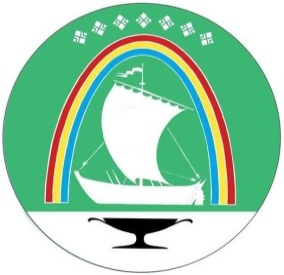 Саха Өрөспүүбүлүкэтин «ЛЕНСКЭЙ ОРОЙУОН» муниципальнайтэриллиитэПОСТАНОВЛЕНИЕ                  УУРААХг. Ленск                      Ленскэй кот «12» __августа__2022 года                     № __01-03-489/2____от «12» __августа__2022 года                     № __01-03-489/2____И.о. главы муниципального образования А.В. ЧерепановНачальник управления производственного развития        И.А. Беляев